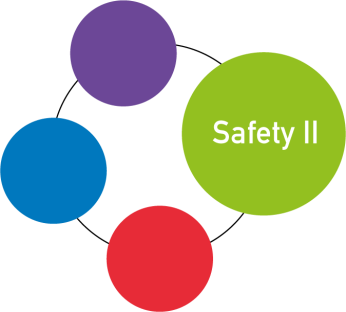 Program FRAM trainingDate:			March 30th & 31st 2020Location:		to be announcedTimeProgram March 30th08.30 – 09.00 hr.Welcome09.00 – 09.30 hr.Introduction pilot & trainingBrief introduction to the pilot09.30 – 10.45 hr.Changing the approachInsight in the differences in approach between the traditional view of safety called Safety I an the view on safety based on resilience engineering called Safety II10.45 – 11.00 hr.Break11.00 – 12.30 hr. The ETTO principleThe ETTO principle refers to the fact that people (and organisations) as part of their activities frequently have to make a trade-off between the resources) they spend on preparing to do something and the resources (primarily time and effort) they spend on doing it. 12.30 – 13.15 hr.Lunch13.15 – 14.30 hr.Work-as-imagined versus Work-as-doneWe talk about the differences between WAI and WAD. How the blunt end believes work happens or should happen and what the people have to do to get the job done in the actual situation14.30 – 14.45 hr.Break14.45 – 15.30 hr.The method FRAMIntroduction to the Functional Resonance Analysis Method or FRAM. It provides a way to describe outcomes using the idea of resonance arising from the variability of everyday performance. 15.30 – 16.15 hr.Experiences from a Dutch FRAM projectAnne te Lindert en Rozemarijn van Erp, advisors quality & safety at Medisch Spectrum Twente participated in the pilot FRAM, putting safety-II into practice. They will share their experiences with Safety-II and FRAM and their efforts to spread the principles of Safety-II in their hospital.16.15 – 16.30 hr.Wrap up for the dayTimeProgram March 31st08.30 – 09.00 hr.Welcome09.00 – 10.00 hr.FRAM and the pilotLessons learned & tips from Jeanette Hounsgaard based on the implementation of FRAM in the hospitals of Southern Denmark. Discuss the next steps for the pilot.10.00 – 11.00 hr.Working with the FMV VisualizerTips & tricks how to get the most out of working with the FRAM Model Visualizer11.00 – 11.15 hr.Break11.15 – 12.30 hr. FRAM, let’s put it into practiceWe put the theory  into practice and build our first FRAM12.30 – 13.15 hr.Lunch13.15 – 14.30 hr.FRAM, let’s put it into practiceWe put the theory into practice and build our first FRAM14.30 – 14.45 hr. Break14.45 – 15.30 hr.Insights after building a FRAM What do you see in the FRAM model  and how do you make the variability visible15.30 – 16.15 hr. Time for remaining questionsTime to get remaining questions answered, problems addressed and solved16.15 – 16.30 hr.Wrap up